			Вечер-посиделки «Осенняя чайная»	20.08.2022 состоялось очередное заседание любительского клуба «Кому за 50» под романтическим названием «Осенняя чайная». В программу вечера вошли: викторины, танцы и конкурс на лучшую кулинарную выпечку с использованием даров садов и огородов. На суд жюри и зрителей были представлены пироги, шарлотки, пирожные, хворост и другие кулинарные шедевры. Жюри в составе председателя районного совета ветеранов Сазон Л.К. и членов ветеранской организации определили 3-х лучших кулинаров, которым вручили ценные призы. Остальные участники конкурса получили памятные сувениры и массу одобрительных отзывов о вкусовых качествах своих кулинарных изделий.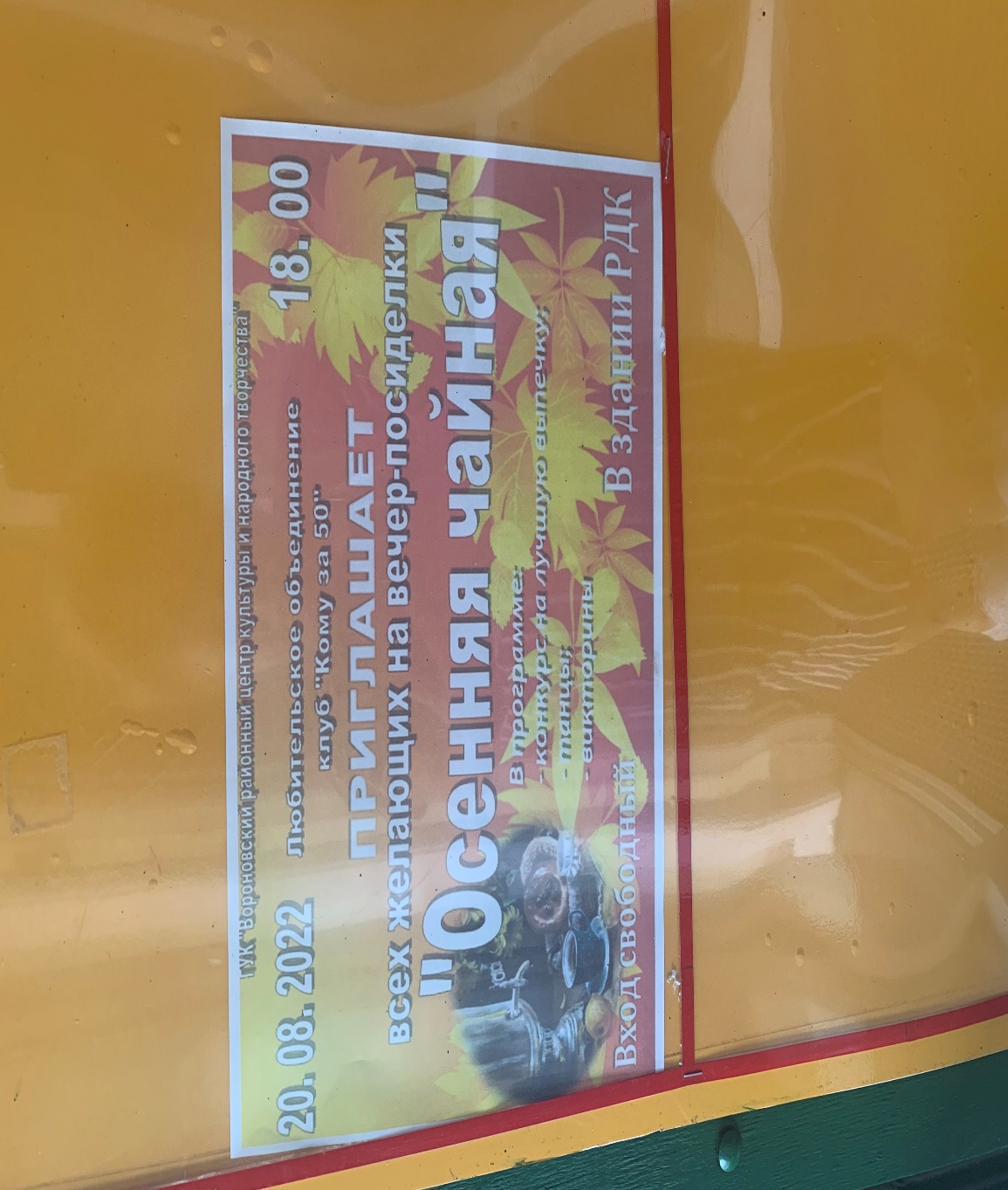 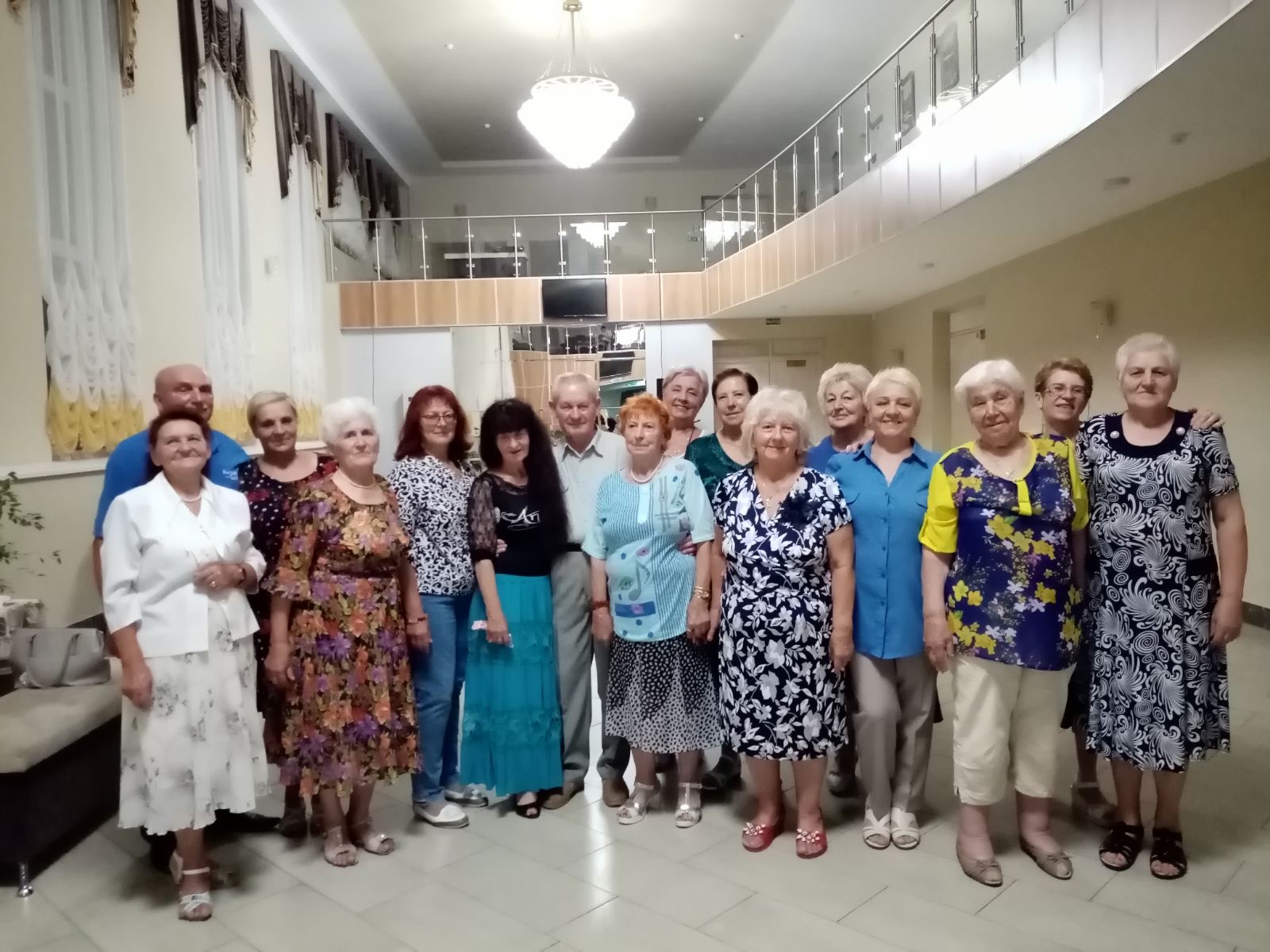 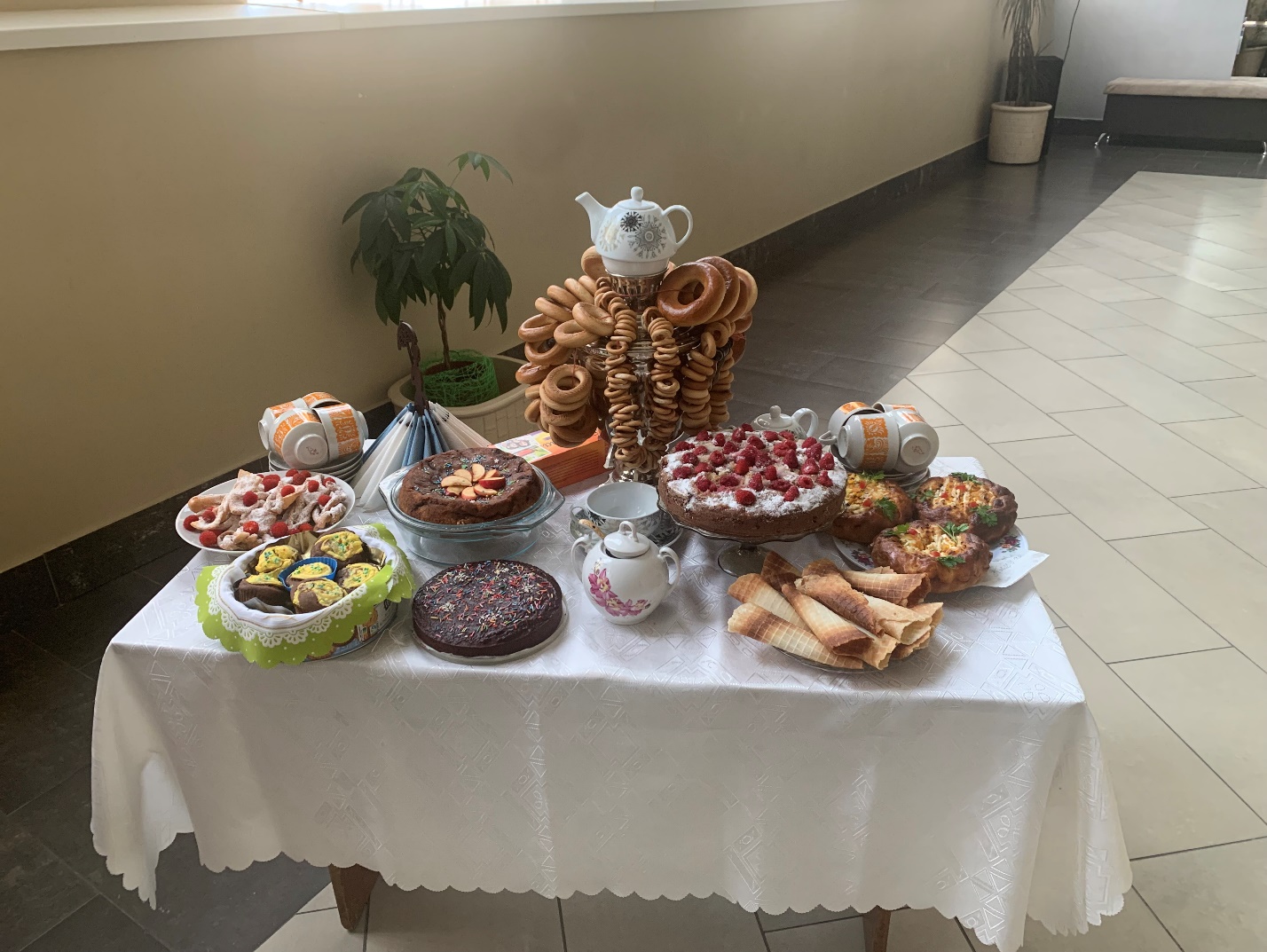 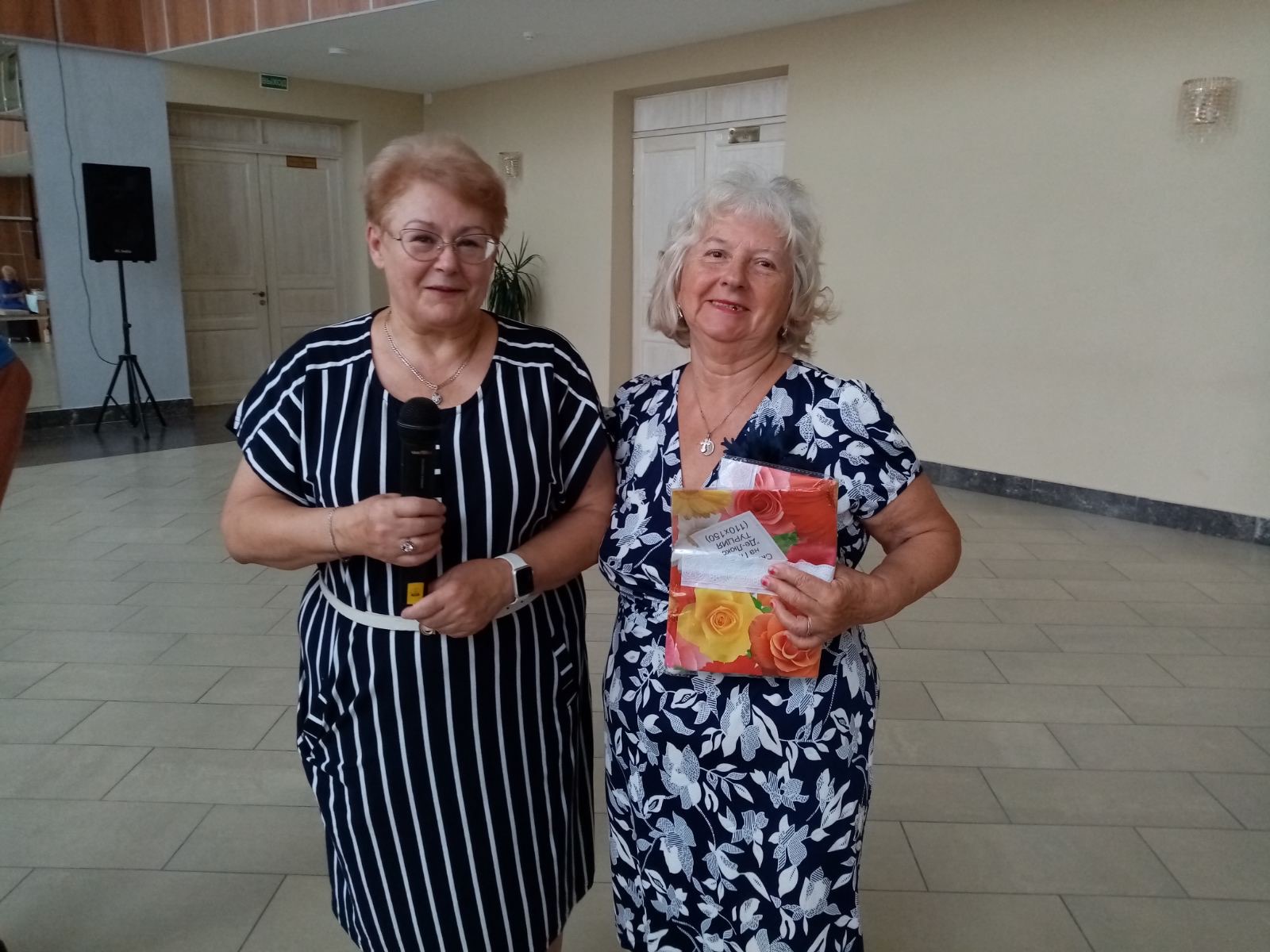 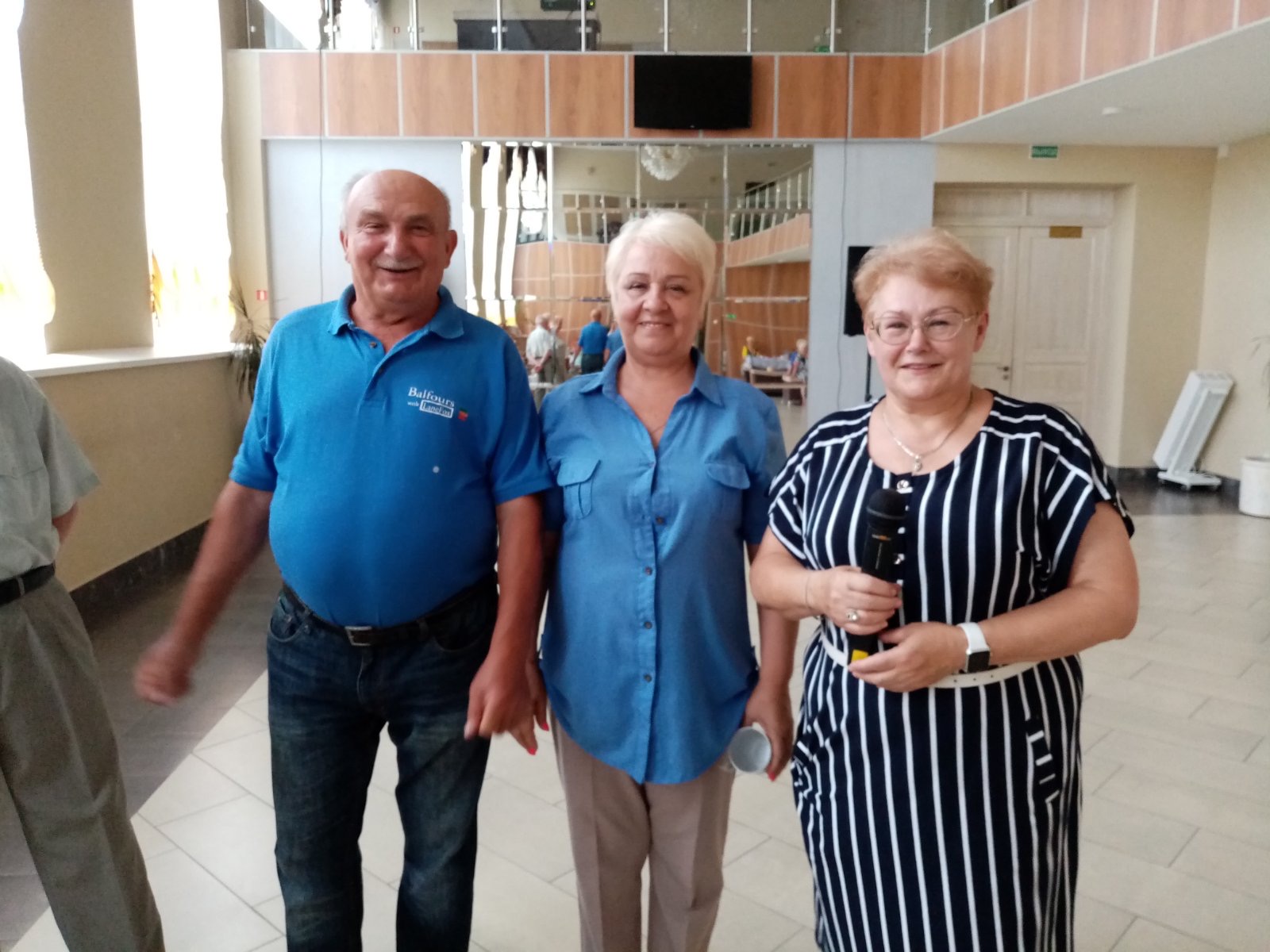 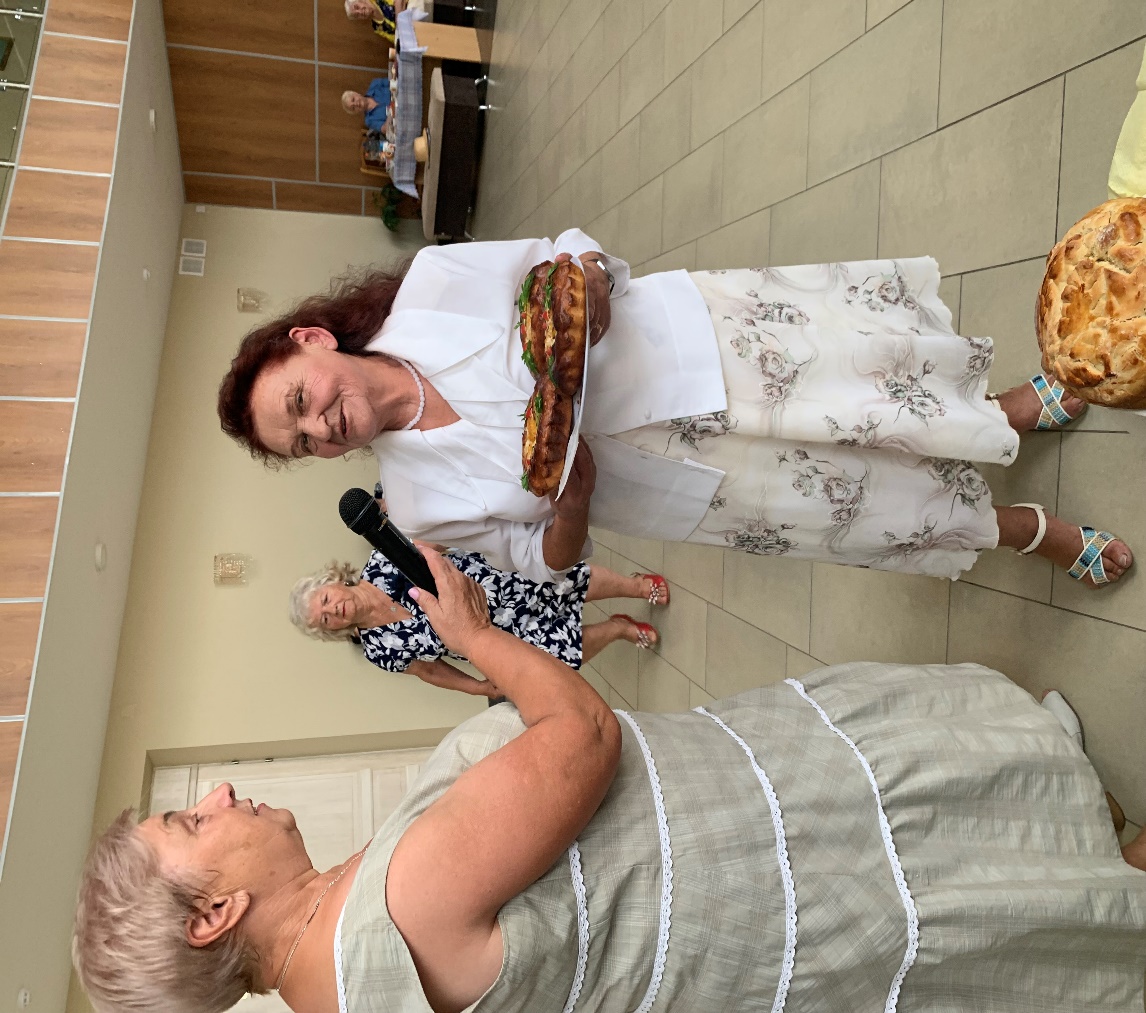 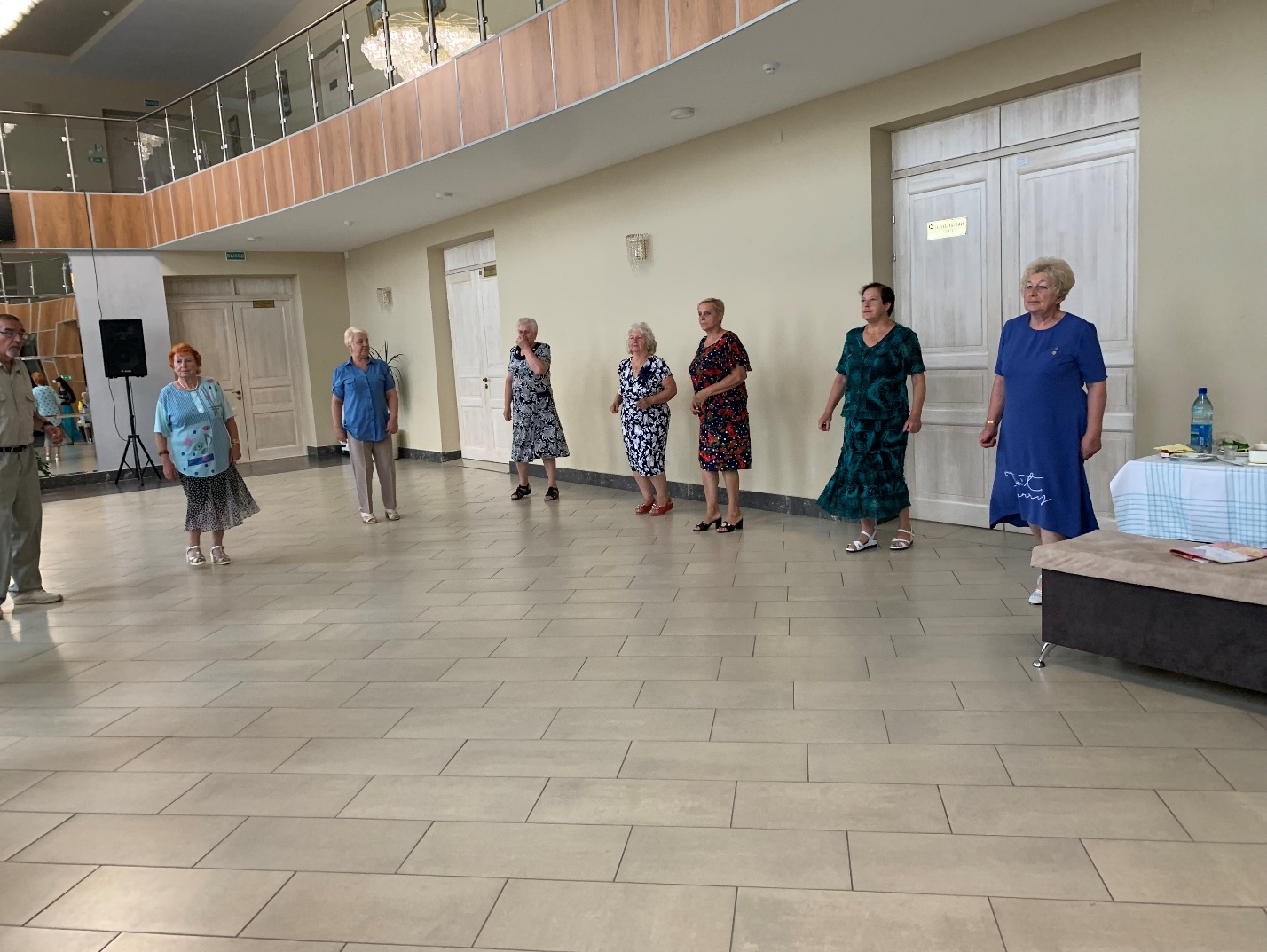 